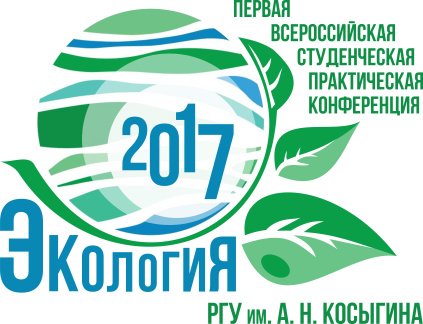 Заявка на участиев Первой Всероссийской студенческой практической конференции«ЭКОЛОГИЯ -2017»ФИО______________________________________________________________________________________________________________________________________________________Статус студент/магистрант/аспирант______________________________________________Место учебы_____________________________________________________________________________________________________________________________________________________Должность, ученая степень, звание________________________________________________________________________Название секции, в которой хотели бы принять участие____________________________________________________________________________________________________________________________________________________Форма участия (согласно возможным формам участия, обозначенным в пункте 6 Положения о Конференции)_____________________________________________________Название доклада (при наличии) _________________________________________________ Контактная информация:Телефон (код города), факс:_____________________________________________________Е-mail:_______________________________________________________________________Мобильный телефон: ___________________________________________________________Настоящей Заявкой подтверждаю разрешение на публикацию своих выступлений на мероприятиях "Первой Всероссийской студенческой практической конференции «ЭКОЛОГИЯ -2017» ", а так же публикацию докладов, творческих работ,  художественных, фото работ, аудио- и видеопродукцию  в рекламных целях и на официальном сайте фестиваля.__________________________________/__________________________/                Подпись                                                                                         ФИО                                                                                                                  ДАТА